APÉNDICE 1/ APPENDIX 1Tabla AVariables del hidroperiodo y parámetros fisicoquímicos en el SHC (*) de noviembre 2016 a octubre 2017. Valores con diferencia significativa para p<0.05. Valores con la misma letra son estadísticamente iguales prueba de Tukey no paramétricaTable AHydroperiod variables and physicochemical parameters in the SHC (*) from November 2016 to October 2017. Values with significant difference for p <0.05. Values with the same letter are statistically equivalent (nonparametric Tukey test)APÉNDICE 1/ APPENDIX 1Tabla BVariables del hidroperiodo y parámetros fisicoquímicos en el SHC (*) durante la temporada de secas de noviembre 2016 hasta abril 2017. Valores con diferencia significativa para p<0.05. Valores con la misma letra son estadísticamente iguales (Tukey no paramétrica)Table BHydroperiod variables and physicochemical parameters in the SHC (*) during the dry season from November 2016 to April 2017. Values with significant difference for p <0.05. Values with the same letter are statistically equivalent (nonparametric Tukey test)APÉNDICE 1/ APPENDIX 1Tabla CVariables del hidroperiodo y parámetros fisicoquímicos en el SHC (*) durante la temporada de lluvias de mayo a octubre de 2017. Valores con diferencia significativa para p<0.05. Valores con la misma letra son estadísticamente iguales prueba de Tukey no paramétricaTable CHydroperiod variables and physicochemical parameters in the SHC (*) during the rainy season from May to October 2017. Values with significant difference for p <0.05. Values with the same letter are statistically equivalent (nonparametric Tukey test)APÉNDICE 2/ APPENDIX 2Familias y especies identificadas en el manglar (M), selva inundable (SI), tular (T) y pastizal inundable (PI), en el sistema de humedales El Castaño. Estatus de protección: A. amenazada, NOM059; LR (lc) Riesgo bajo, preocupación menor, IUCN. Forma de vida: Hi. hierba, Arb. arbusto, Ár. árbol, T. trepadora, Epí. Epífita. Hábitat: T. terrestre, D. dulceacuícola, S. salobre. Tipo de distribución: N. nativa, Ex. exótica, En. endémica. Registro: NCh. no hay registros en Chiapas.Families and species identified in the mangrove (M), freshwater swamp (SI), freshwater marsh (T) and flooded grassland (PI), in the El Castaño wetland system. Protection status: A. threatened, NOM059; LR (lc) Low risk, Least Concern, IUCN. Biological form: Hi. herb, Arb. shrub, Ár. tree, T. climber, Epí. Epiphyte. Habitat: T. terrestrial, D. freshwater, S. brackish. Distribution Type: N. native, Ex. exotic, En. Endemic. Registration: NCh. no records in Chiapas.APÉNDICE 3/ APPENDIX 3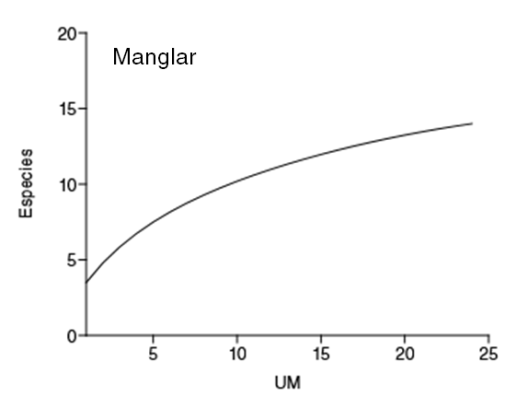 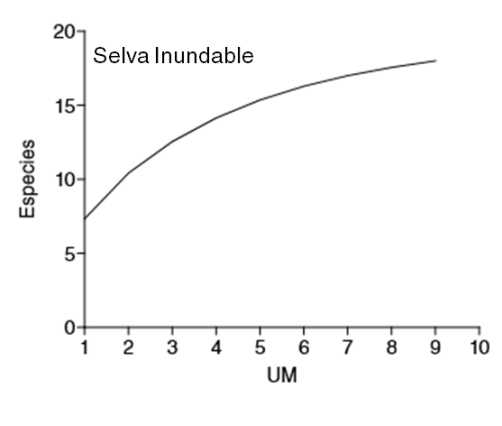 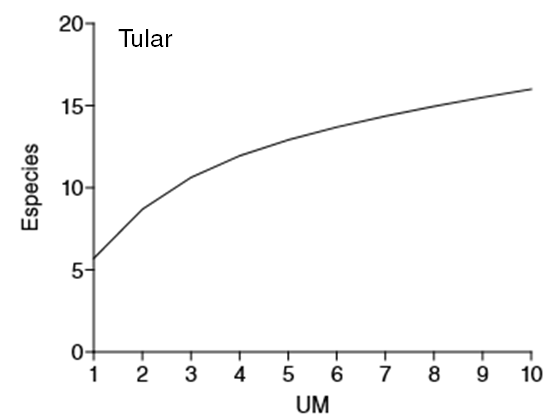 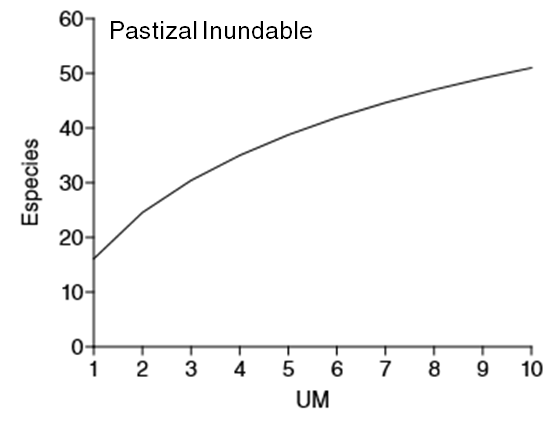 Curvas de acumulación de especies del manglar, selva inundable, tular y pastizal inundable en el SHC.Accumulation curves species of mangroves, freshwater swamp, freshwater marsh and flooded grassland in the SHCAPÉNDICE 4/ APPENDIX 4Tabla ADensidad, densidad relativa, frecuencia, frecuencia relativa, área basal, dominancia relativa y el índice de valor de importancia en el manglar y selva inundable del Sistema de Humedales el CastañoTable ADensity, relative density, frequency, relative frequency, basal area, relative dominance and importance value index in the mangrove and freshwater swamp of the El Castaño Wetlands SystemAPÉNDICE 4/ APPENDIX 4Tabla BFrecuencia, frecuencia relativa, cobertura, cobertura relativa y el índice de valor de importancia en el tular del Sistema de Humedales el CastañoTable BFrequency, relative frequency, coverage, relative coverage and the importance value index in freshwater marsh of the El Castaño Wetlands SystemAPÉNDICE 4/ APPENDIX 4Tabla CFrecuencia, frecuencia relativa, cobertura, cobertura relativa y el índice de valor de importancia en el pastizal inundable del Sistema de Humedales el CastañoTable CFrequency, relative frequency, coverage, relative coverage and the importance value index in flooded grassland of the El Castaño Wetlands SystemVegetaciónInundaciónInundaciónSalinidad del agua (ups)Salinidad del agua (ups)Salinidad del agua (ups)pH aguapH aguapH aguaSueloSueloSueloSueloNivel (cm)Tiempo (meses)SuperficialIntersticialSubterráneaSuperficialIntersticialSubterráneaHumedad (%)Densidad aparente (g cm3)Densidad aparente (g cm3)Potencial redox (mV)ManglarPromedio ± EE (n)11.19 ± 2.09 (240)8.54 ± 0.53 (24)5.87 ± 0.56 (143)11.51 ± 0.58 (164)12.36 ± 0.49 (243)7.12 ± 0.05 (132)6.55 ± 0.04 (152)6.8 ± 0.03 (223)56.04 ± 1.25 (257)0.44 ± 0.02 (257)0.44 ± 0.02 (257)23.37 ± 11.61 (201)Mediana (RQ)10 (42.5)a8.00 (4.75)a3 0(7.13)a10.8 (9.57)a12.1 (9.7)a7.1 (0.7)a6.6 (0.7)a6.9 (0.7)a57.02 (32.52)a0.39 (0.39)a0.39 (0.39)a14.57 (185)aMínimo - Máximo-80 - 954.00 – 12.000 – 380 - 43.70.03 - 40.84.4 - 8.24.9 - 8.25.8 - 7.98.55 - 90.760.06 - 1.480.06 - 1.48-567.43 - 671.9Q25-8.756.251.36.437.56.86.26.540.250.220.22-67.93Q7533.7511.008.61617.27.56.97.272.770.610.61117.07Selva InundableSelva InundablePromedio ± EE (n)-26.49 ± 3.41 (99)2.22 ± 0.74 (9)4.24 ± 0.6 (21)6.57 ± 0.75 (46)6.3 ± 0.54 (98)6.7 ± 0.09 (20)6.49 ± 0.17 (40)6.71 ± 0.05 (93)49.19 ± 0.92 (99)0.51 ± 0.02 (99)0.51 ± 0.02 (99)138.05 ± 20.91 (64)Mediana (RQ)-28 (55)bd2.00b (9.00)b3.5 (3.4)a5.5 (4.45)b4.95 (3.9)b6.6 (0.57)ab6.7 (0.55)ab6.7 (0.7)ab48.47 (13.33)ab0.51 (0.23)ab0.51 (0.23)ab119.07 (218.69)bMínimo - Máximo-90 – 450.00 – 6.000.1 - 10.10.1 - 23.90.1 - 27.66.1 - 7.85.7 - 7.85.7 - 7.829.54 - 73.890.2 - 0.880.2 - 0.88-151.43 - 789.23Q25-550.002.63.63.26.436.36.342.70.380.3817.32Q7504.0068.057.176.85756.030.610.61236.01TularPromedio ± EE (n)5.56 ± 4.32 (109)6.5 ± 0.27 (10)3.36 ± 0.27 (60)8.2 ± 0.43 (91)6.2 ± 0.23 (101)6.67 ± 0.04 (60)6.2 ± 0.04 (81)6.63 ± 0.05 (91)58.39 ± 0.77 (109)0.42 ± 0.01 (109)0.42 ± 0.01 (109)133.84 ± 20.14 (89)Mediana (RQ)11 (54.5)ac6.50 (10)abc3.25 (1.8)a8.5 (5.2)cb6.1 (3.45)cb6.65 (0.55)cb6.2 (0.5)c6.7 (0.6)cb58.28 (9.54)a0.41 (0.18)a0.41 (0.18)a125.9 (250.67)cbMínimo - Máximo-95 – 1305.00 – 8.000.1 - 14.10.1 - 16.20.3 - 11.55.8 - 7.25.5 - 7.45.9 - 7.834.83 - 82.690.16 - 0.860.16 - 0.86-179.43 - 738.9Q25-27.56.002.45.94.66.435.96.353.870.320.32-21.43Q75277.004.211.18.056.986.46.963.410.50.5229.23Pastizal InundablePastizal InundablePromedio ± EE (n)-12.36 ± 9.78 (59)8.00 ± 0.45 (10)0.22 ± 0.09 (23)0.3 ± 0.1 (9)1.07 ± 0.29 (38)7.1 ± 0.09 (15)6.62 ± 0.25 (5)7.38 ± 0.07 (33)39.3 ± 2.66 (40)0.53 ± 0.02 (40)124.09 ± 22.08 (36)124.09 ± 22.08 (36)Mediana (RQ)-34 (140)dbc8.50 (10.00)ac0.1 (0.1)d0.2 (0.3)d0.4 (0.78)d7 (0.6)abc6.6 (0.95)abc7.4 (0.85)d44.32 (25.57)db0.51 (0.13)ab151.23 (174.34)dbc151.23 (174.34)dbcMínimo - Máximo-120 – 1205.00 – 9.000.1 - 2.10.1 - 10 - 96.6 - 7.86 - 7.56.8 - 8.27.77 - 71.360.18 - 0.97-448.77 - 328.23-448.77 - 328.23Q25-807.500.10.10.26.86.156.925.610.4648.7348.73Q75609.000.20.40.987.47.17.851.180.59223.07223.07KW62.16*24.39*52.42*48.82*156.8*32.14*34.85*53.59*54.20*16.24*40.84*40.84*VegetaciónInundaciónSalinidad del agua (ups)Salinidad del agua (ups)Salinidad del agua (ups)pH aguapH aguapH aguaSueloSueloSueloSueloVegetaciónNivel (cm)SuperficialIntersticialSubterráneaSuperficialIntersticialSubterráneaHumedad (%)Densidad aparente (g cm3)Potencial redox (mV)Potencial redox (mV)ManglarManglarManglarManglarManglarManglarManglarManglarManglarManglarManglarManglarPromedio ± EE (n)-4.99 ± 2.66 (102)10.02 ± 1.22 (46)13.5 ± 1(72)14.28 ± 0.84 (106)7.17 ± 0.07(33)6.71 ± 0.06(60)6.99 ± 0.04(86)55.19 ± 1.95(108)0.46 ± 0.03(108)0.46 ± 0.03(108)51.6 ± 11.9(98)Mediana (RQ)2(33.75)a7.85(10.45)a12.8(11.82)a13.8(11.42)a7.2(0.6)a6.65(0.7)a7(0.52)a56.98(32.83)a0.41(0.38)a0.41(0.38)a43.73(174.34)aMínimo - Máximo-80 - 451.6 - 380.02 - 43.70.03 - 40.86.1 - 85.7 - 8.26.2 - 7.813.78 - 90.760.06 - 1.240.06 - 1.24-187.43 - 275.23Q25-21.53.47.988.536.96.36.7839.640.230.23-43.77Q7512.2513.8519.819.957.577.372.470.610.61130.57Selva InundableSelva InundableSelva InundableSelva InundableSelva InundableSelva InundableSelva InundableSelva InundableSelva InundableSelva InundableSelva InundableSelva InundablePromedio ± EE (n)-43.89 ± 3.84 (45)8.26.48 ± 1.27 (24)6.26 ± 0.95 (45)6.2 6.78 ± 0.07 (19)6.85 ± 0.05 (40)48.77 ± 1.43 (45)0.51 ± 0.02 (45)0.51 ± 0.02 (45)106.91 ± 24.69 (32)Mediana (RQ)-40(41.5)b5.1(5.98)b4(4.7)b6.8(0.4)ab6.9(0.38)ab48.61(16.67)bd0.48(0.22)b0.48(0.22)b100.23(230.68)abMínimo - Máximo-90 - 40.1 - 23.90.1 - 27.66.2 - 7.56.1 - 7.629.54 - 68.950.24 - 0.80.24 - 0.8-151.43 - 319.57Q25-693.152.756.56.6340.360.410.419.65Q75-27.59.137.456.9757.030.620.62240.33TularTularTularTularTularTularTularTularTularTularTularTularPromedio ± EE (n)-22.88 ± 4.05 (49)4.7 ± 0.4 (10)9.39 ± 0.71 (45)6.63 ± 0.36 (43)6.65 ± 0.1 (10)6.27 ± 0.05 (35)6.74 ± 0.04 (33)59.91 ± 1.31 (49)0.39 ± 0.02 (49)0.39 ± 0.02 (49)148.53 ± 20.33 (49)Mediana (RQ)-21(38)c4.35(1.8)a10.1(6.3)ab6.4(3.5)cb6.65(0.33)c6.2(0.3)c6.8(0.3)cb58.96(11.82)a0.37(0.15)a0.37(0.15)a174.9(144)bcMínimo - Máximo-95 - 163.1 - 7.30.1 - 16.20.3 - 11.56 - 7.25.8 - 7.46.1 - 7.140.88 - 82.690.17 - 0.660.17 - 0.66-179.43 - 376.23Q25-363.96.94.96.506.16.654.710.30.395.4Q7525.713.28.46.836.46.966.540.450.45239.4Pastizal InundablePastizal InundablePastizal InundablePastizal InundablePastizal InundablePastizal InundablePastizal InundablePastizal InundablePastizal InundablePastizal InundablePastizal InundablePastizal InundablePromedio ± EE (n)-19.98 ± 10.05 (40)0.15 ± 0.02 (14)0.3 ± 0.1 (9)0.78 ± 0.35 (25)6.88 ± 0.1 (6)6.62 ± 0.25 (5)7.42 ± 0.1 (20)44.4 ± 2.59 (31)0.51 ± 0.03 (31)0.51 ± 0.03 (31)147.71 ± 16.51 (31)Mediana (RQ)-37(106)ac0.1(0.1)d0.2(0.3)db0.4(0.45)d6.9(0.53)ac6.6(0.95)ab7.4(0.87)d46.77(19.89)db0.49(0.12)ab0.49(0.12)ab164.23(166.67)dcbMínimo - Máximo-120 - 900.1 - 0.30.1 - 10 - 96.6 - 7.26 - 7.56.8 - 8.215.6 - 71.360.18 - 0.970.18 - 0.97-22.77 - 328.23Q25-700.10.10.26.66.156.9334.620.440.4459.23Q75360.20.40.657.137.107.854.510.570.57225.9KW40.66*35.69*38.23*84.46*13.7*29.78*31.48*26.83*17.59*17.59*25.22*VegetaciónInundaciónSalinidad del aguaSalinidad del aguaSalinidad del aguapH aguapH aguapH aguaSueloSueloSueloNivelSuperficialIntersticialSubterráneaSuperficialIntersticialSubterráneaHumedad (%)Densidad aparente (g cm3)Potencial redox (mV)ManglarManglarPromedio ± EE (n)23.14 ± 2.63 (138)3.9 ± 0.47 (97)9.95 ± 0.64 (92)10.88 ± 0.55 (137)7.1 ± 0.06 (99)6.45 ± 0.06 (92)6.77 ± 0.04 (137)56.53 ± 1.63 (149)0.43 ± 0.02 (149)-3.48 ± 19.3 (103)Mediana (RQ)25.00 (37)a2.00(4.4)a9.1 (7.2)a10.9 (8.5)a7 (0.7)a6.5 (0.8)a6.7 (0.8)a57.02 (32.32)a0.39 (0.37)a-14.43 (181.67)aMínimo - Máximo-64 - 950 - 18.50 - 32.30.1 - 33.94.4 - 8.24.9 - 85.8 - 7.98.55 - 89.40.06 - 1.48-567.43 - 671.9Q2530.965.96.866.340.420.2-77.77Q75405.313.214.47.56.87.1572.740.57103.9Selva InundableSelva InundablePromedio ± EE (n)-12 ± 4.52 (54)4.05 ± 0.59 (20)6.66 ± 0.76 (22)6.34 ± 0.59 (53)6.72 ± 0.09 (19)6.5 ± 0.1 (21)6.6 ± 0.07 (53)49.54 ± 1.19 (54)0.51 ± 0.02 (54)169.2 ± 33.25 (32)Mediana (RQ)-10 (46)b3.4 (3.13)a6.25 (3.9)b5.6 (3.65)b6.6 (0.5)ab6.4 (0.6)a6.4 (0.85)ab48.46 (11.24)b0.52 (0.24)b119.07 (193)bMínimo - Máximo-84 - 450.1 - 10.10.1 - 15.42.2 - 24.96.1 - 7.85.7 - 7.85.7 - 7.832.49 - 73.890.2 - 0.88-69.77 - 789.23Q25-302.64.153.46.56.26.244.440.3640.9Q75165.738.057.0576.87.0555.680.6233.9TularTularPromedio ± EE (n)28.78 ± 5.56 (60)3.09 ± 0.3 (50)7.02 ± 0.44 (46)5.88 ± 0.31 (58)6.67 ± 0.05 (50)6.15 ± 0.07 (46)6.57 ± 0.07 (58)57.14 ± 0.89 (60)0.44 ± 0.02 (60)115.84 ± 37.4  (40)Mediana (RQ)25.5 (22)ac2.9 (1.5)a7.35 (5.55)c5.8 (3.08)cb6.65 (0.6)cb6.05 (0.63)a6.4 (0.9)ab57.16 (7.87)a0.43 (0.2)abc58.07 (208.17)abcMínimo - Máximo-77 - 1300.1 - 14.12.5 - 13.90.6 - 10.65.8 - 7.25.5 - 7.25.9 - 7.834.83 - 71.20.16 - 0.86-177.43 - 738.9Q2514.752.333.684.156.45.86.153.780.33-33.85Q7536.753.839.237.2376.43761.660.53174.32Pastizal InundablePastizal InundablePromedio ± EE (n)3.68 ± 21.79 (19)0.33 ± 0.22 (9)1.63 ± 0.5 (13)7.24 ± 0.11 (9)7.33 ± 0.11 (13)21.75 ± 4.13 (9)0.57 ± 0.02 (9)-22.37 ± 108.69 (5)Mediana (RQ)60 (188)a0.1 (0.05)d0.5 (2.55)d7.3 (0.45)abc7.3 (0.65)a19.4 (17.45)d0.59 (0.12)dbc45.23 (338)abcMínimo - Máximo-100 - 1200.1 - 2.10.1 - 5.96.8 - 7.86.8 - 87.77 - 47.310.46 - 0.65-448.77 - 147.57Q25-980.10.257711.360.5-208.27Q75900.152.87.457.6528.810.62129.73KW36.15*28.82*14.60*60.66*33.95*12.36*23.49*34.33*17.18*21.15*FamiliaEspecieMSITPIEstatus de protecciónForma de vidaHábitatDistribuciónRegistroPteridaceae E.D.M. Kirchn., 1831Acrostichum aureum L.xxxLR (lc).HiTNxAsteraceae, Bercht. & J. Presl, 1820Ambrosia peruviana All.xHiTNxConvolvulaceae, Juss. 1789Aniseia martinicensis  (Jacq.) ChoisyxLR (lc).HiD, TNxAcanthaceae Juss., 1789Avicennia germinans (L.) L.xA, LR (lc).Ár, ArbD, T, SNxPoaceae Barnhart, 1895Brachiaria decumbens StapfxxHiTNNChBromeliaceae Juss, 1789Bromelia pinguin L.xEpíTNxEuphorbiaceae Juss., 1789Caperonia palustris (L.) A. St.-Hil.xHiTNxSapindaceae Juss., 1789Cardiospermum halicacabum L.xHi, TrTNxCeratophyllaceae Gray, 1822Ceratophyllum demersum L.xLR (lc).HiDNxPteridaceae E.D.M. Kirchn., 1831Ceratopteris thalictroid (L.) Brongn.xLR (lc).HiTNNChVitaceae Juss., 1789Cissus sicyoides L.xxxHiTNxCombretaceae R. Br., 1810Combretum laxum Jacq.xTr, Arb, ÁrD, TNxCombretaceae R. Br., 1810Conocarpus erectus L.xA, LR (lc).Ár, ArbD, SNxViolaceae Batsch, 1802Corynostylis arborea (L.)SF BlakexTrTNxAmaryllidaceae J. St.-Hil. 1805Crinum americanum L.xHiTN?Amaryllidaceae J. St.-Hil. 1805Crinum erubescens AitonxxHiDNxEuphorbiaceae Juss., 1789Croton argenteus L.xHiTNxCucurbitaceae Juss., 1789Cucumis anguria L.xHiTExxApocynaceae Juss., 1789Cynanchum angustifolium Pers.xxHiT?xPoaceae Barnhart, 1895Cynodon dactylon (L.) Pers.xHiTExxFabaceae Lindl., 1836Cynometra oaxacana BrandegeexxÁr, ArbTNxCyperaceae Juss., 1789Cyperus giganteus VahlxxHiDNxFabaceae Lindl., 1836Desmodium incanum (Sw.) DC.xHiTNxFabaceae Lindl., 1836Desmodium scorpiurus (Sw.) Poir.xHiTNxAsteraceae, Bercht. & J. Presl, 1820Eclipta prostrata (L.) L.xLR (lc).HiDNxPontederiaceae Kunth, 1815Eichornia crassipes (Mart.) SolmsxHiDExxArecaceae Bercht. & J. Presl, 1820Elaeis guineensis Jacq.xLR (lc).ÁrTExxCyperaceae Juss., 1789Eleocharis geniculata (L.) Roem. & Schult.xLR (lc).HiDNxCyperaceae Juss., 1789Eleocharis palustris (L.) Roem. & Schult.xLR (lc).HiDNNChFabaceae Lindl., 1836Entada polystachya (L.) DC.xArb, TrT?xFamiliaEspecieMSITPIEstatus de protecciónForma de vidaHábitatDistribuciónRegistroMoraceae Gaudich., 1835Ficus maxima MillxÁr, EpíTNxApocynaceae Juss., 1789Funastrum clausum (Jacq.) Schltr.xxHi, TrD, TNxMalvaceae Juss., 1789Guazuma ulmifolia Lam.xÁr, ArbD, TNxMalvaceae Juss., 1789Hampea trilobata Standl.xÁr, ArbTEnxBoraginaceae Juss., 1789Heliotropium indicum LxHiDNxPontederiaceae Kunth, 1815Heteranthera limosa (Sw.) Willd.xHiDNxMalvaceae Juss., 1789Hibiscus pernambucensis ArrudaxÁr, ArbT??Poaceae Barnhart, 1895Hymenachne amplexicaulis (Rudge) NeesxHiDN?Euphorbiaceae Juss., 1789Hippomane mancinella ArrudaxÁrTN?Fabaceae Lindl., 1836Inga laurina (Sw.) Willd.xÁr, ArbTN?Convolvulaceae, Juss. 1789Ipomoea alba L.xHiTN?Convolvulaceae, Juss. 1789Ipomoea quamoclit L.xHiTNxMalvaceae Juss., 1789Kosteletzkya depressa (L.) O.J. Blanch., Fryxell & D.M.xHiDNxCombretaceae R. Br., 1810Laguncularia racemosa (L.) C.F. Gaertn.xxA, LR (lc).Ár, ArbD, T, SNxAraceaeLemna minor L.xLR (lc).HiD?xOnagraceaeLudwigia octovalvis (Jacq.) P.H. RavenxLR (lc).HiD, SNxCucurbitaceae Juss., 1789Luffa operculata (L.) Cogn.xHiTNxMalvaceae Juss., 1789Malvaviscus arboreus Cav.xÁr, ArbD, TNxAsteraceae, Bercht. & J. Presl, 1820Mikania cordifolia (L. f.) Willd.xHiTNxAsteraceae, Bercht. & J. Presl, 1820Mikania micrantha KunthxHiTNxFabaceae Lindl., 1836Mimosa pudica L.xLR (lc).HiTNxFabaceae Lindl., 1836Neptunia oleracea LourxLR (lc).HiTNxNymphaeaceaeNymphaea ampla (Salisb.) DC.xHiDNxNymphaeaceaeNymphaea odorata AitonxLR (lc).HiDN?Malvaceae Juss., 1789Pachira aquatica Aubl.xxÁrDNxPoaceae Barnhart, 1895Panicum maximum Jacq.xHiTN?Poaceae Barnhart, 1895Paspalum conjugatum P.J. BergiusxLR (lc).HiTNxPoaceae Barnhart, 1895Paspalum virgatum L.xHiD, TNxPassifloraceae Juss. ex RousselPassiflora foetida L.xxHiD, TNxPassifloraceae Juss. ex RousselPassiflora sexocellata Schltdl.xHiTNxSapindaceae Juss., 1789Paullinia pinnata L.xxxHi, TrD, TNxVerbenaceaePhyla nodiflora (L.) GreenexLR (lc).HiD, TNxPhyllanthaceae MartinovPhyllanthus elsiae Urb.xxÁr, ArbTNxAraceaePistia stratiotes L.xLR (lc).HiDNxFabaceae Lindl., 1836Pithecellobium dulce (Roxb.) Benth.xÁr, ArbTNxRhizophoraceaeRhizophora mangle L.xxA, LR (lc).ÁrD, T, SNxFabaceae Lindl., 1836Rhynchosia reniformis DC.xHi?xArecaceae Bercht. & J. Presl, 1820Sabal mexicana Mart.xxÁrD, TEnxAizoaceae MartinovSesuvium maritimum (Walter) Britton, Sterns & Poggenb.xHiTN?Smilacaceae Vent.Smilax lasioneura Hook.xHiTN?Solanaceae Juss.Solanum americanum Mill.xHiTNxSolanaceae Juss.Solanum hirtum VahlxHi??Solanaceae Juss.Solanum incanum L.xHi??FamiliaEspecieMSITPIEstatus de protecciónForma de vidaHábitatDistribuciónRegistroSolanaceae Juss.Solanum myriacanthum DunalxHiTNxSolanaceae Juss.Solanum nigrum L.xHiTNxBoraginaceae Juss., 1789Tabebuia rosea (Bertol.) DC.xHiTNxTyphaceaeTypha domingensis Pers.xLR (lc).HiD, SNxFabaceae Lindl., 1836Zygia conzattii (Standl.) Britton & RosexxxÁr, ArbD, TNxHumedales/especiesDensidadInd ha-1Densidad relativa (%)FrecuenciaFrecuencia relativa (%)Área basalm2ha-1Dominancia Relativa(%)IVIManglarLaguncularia racemosa994.4051.111.0035.216.4731.59117.91Rhizophora mangle684.8035.200.9633.809.6647.14116.14Avicennia germinans152.007.810.3211.272.9214.2633.34Pachira aquatica73.603.780.207.040.532.5813.41Sabal mexicana6.400.330.124.230.552.697.24Zygia conzattii16.800.860.124.230.090.445.53Conocarpus erectus16.000.820.082.820.160.784.42Cynometra oaxacana1.600.080.041.410.110.522.01Total1945.601002.8410020.50100300Selva InundablePachira aquatica297491.341.0025.6419.9184.23201.21Rhizophora mangle100.003.070.8020.512.4610.4134.00Zygia conzattii114.003.500.8020.510.251.0825.09Cynometra oaxacana22.000.680.4010.260.230.9611.89Sabal mexicana10.000.310.307.690.441.889.88Tabebuia rosea16.000.490.307.690.040.198.37Laguncularia racemosa14.000.430.102.560.261.094.08Ficus maxina4.000.120.102.560.020.082.76Guazuma ulmifolia2.000.060.102.560.020.102.72Total32561003.9010023.64100300TularFrecuenciaFrecuencia relativa (%)CoberturaCobertura relativa (%)IVITypha domingensis0.942.450.4342.6685.12Sesuvium maritimum0.29.430.110.3319.76Acrostichum aureum0.178.020.088.3416.36Cynanchum angustifolium0.157.080.055.112.17Solanum americanum0.188.490.032.7511.24Crinum americanum0.157.080.032.759.83Cyperus giganteus0.14.720.032.757.47Funastrum clausum0.14.720.032.757.47Passiflora foetida0.041.890.033.275.16Phyllanthus elsiae0.041.890.032.754.64Mikania micrantha0.031.420.032.754.17Passiflora sexocellata0.020.940.032.753.7Brachiaria decumbens0.010.470.032.753.23Inga laurina0.010.470.032.753.23Paullinia pinnata0.010.470.032.753.23Solanum nigrum0.010.470.032.753.23Total2.121001100200Pastizal InundableFrecuenciaFrecuencia relativa (%)CoberturaCobertura relativa (%)IVIPaspalum conjugatum0.8914.570.077.0021.57Solanum hirtum0.559.000.054.6213.62Brachiaria decumbens0.010.160.1212.1612.32Phyla nodiflora0.437.040.044.3511.39Mimosa pudica0.528.510.022.2610.78Ambrosia peruviana0.508.180.021.659.84Cynodon dactylon0.304.910.022.147.05Solanum myriacanthum0.111.800.055.207.00Neptunia oleracea0.111.800.043.845.64Eclipta prostrata0.294.750.010.845.58Eichornia crassipes0.071.150.044.345.49Mikania cordifolia0.010.160.055.215.37Aniseia martinicensis0.233.760.011.475.23Cardiospermum halicacabum0.264.260.010.835.08Kosteletzkya depressa0.132.130.022.474.60Cynanchum angustifolium0.172.780.021.724.50Paspalum virgatum0.071.150.033.154.30Heteranthera limosa0.060.980.032.693.67Croton argenteus0.162.620.010.913.53Hymenachne amplexicaulis0.142.290.011.223.51Ludwigia octovalvis0.132.130.010.772.90Resto de las especies1.1017.980.3631.8949.93Total6.11100.001.00100.00200.00